ANTI TREE TERMITE DRIVEI am extremely happy to report on the activity i.e., “ANTI TREE TERMITE DRIVE” under the NSS cell unit-iii of JNTUA college of engineering the drive was initiated. Which was the great thought comes from the registrar Prof.S. Krishnaiah and the JNTUA-NSS program coordinator M. L. S. Deva Kumar garu. Under this drive all the NSS volunteers participate in this activity. In that activity they remove the termites from the trees in the JNTUA campus. The program was started on 15th April 2017 and the drive continues up to 26th April 2017. All the NSS volunteers partipates more enthusiastically and clean the termites from the trees and wash the trees and painted the tree and protect the trees from the termites. The NSS program officer’s Smt. Lalitha kumari garu and Dr. D. Dileep kumar garu provides the things which is helpful for the drive and provides the water at the corresponding places time to time. And these officers are actively communicate with the volunteers and gather the all the volunteers every day. And successfully they removes the all the termites from the trees in the JNTUA college of engineering.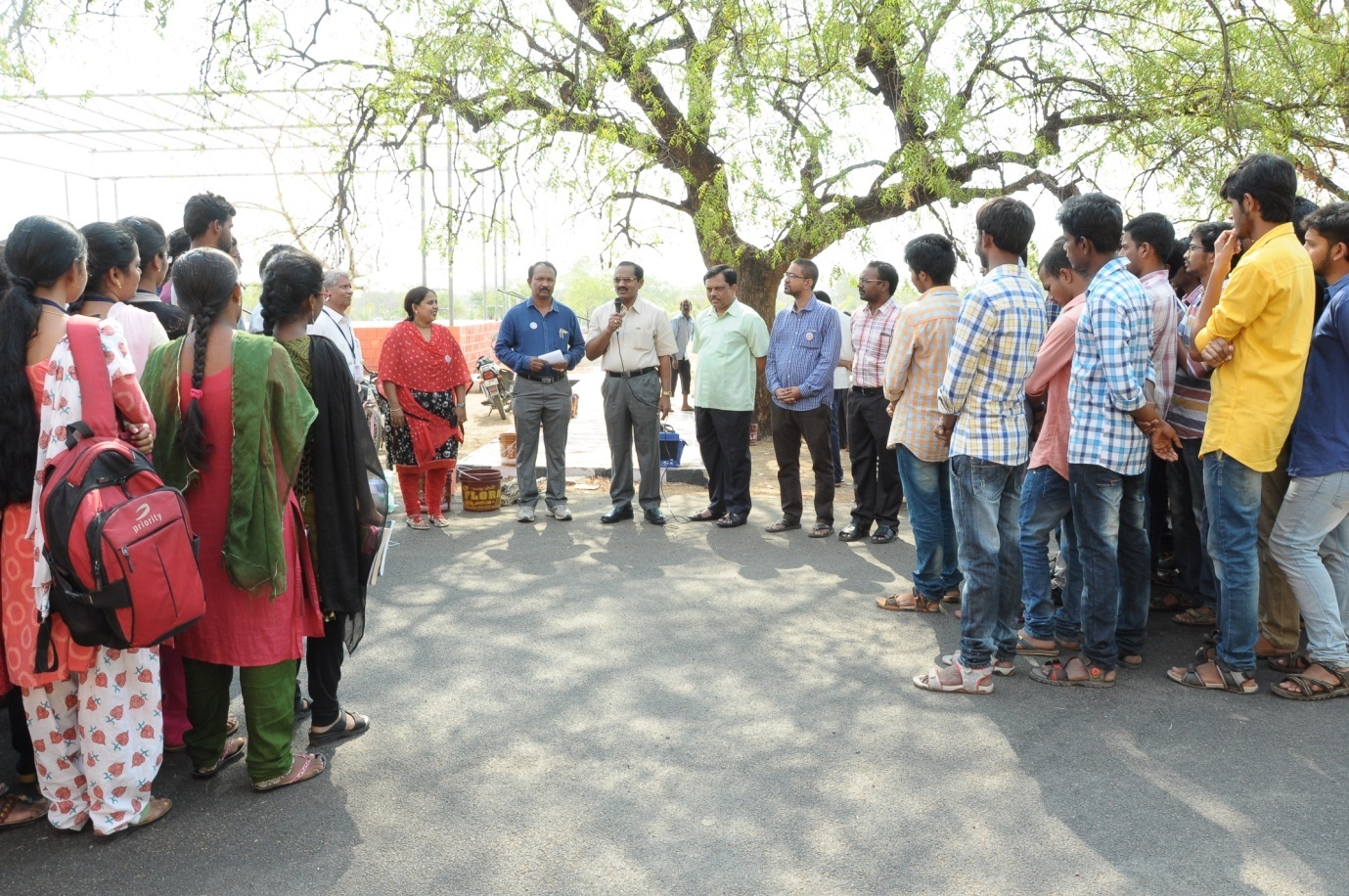 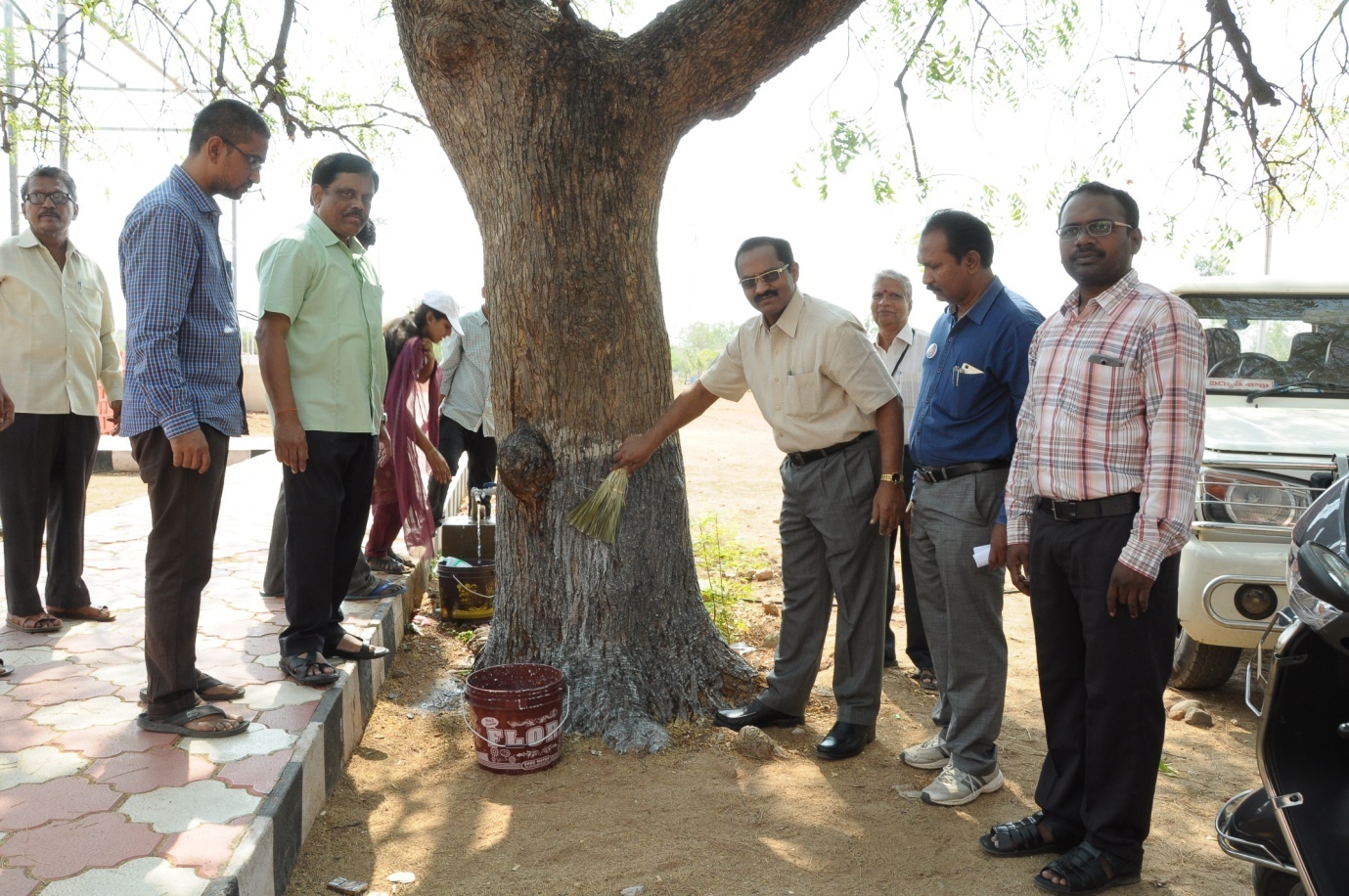 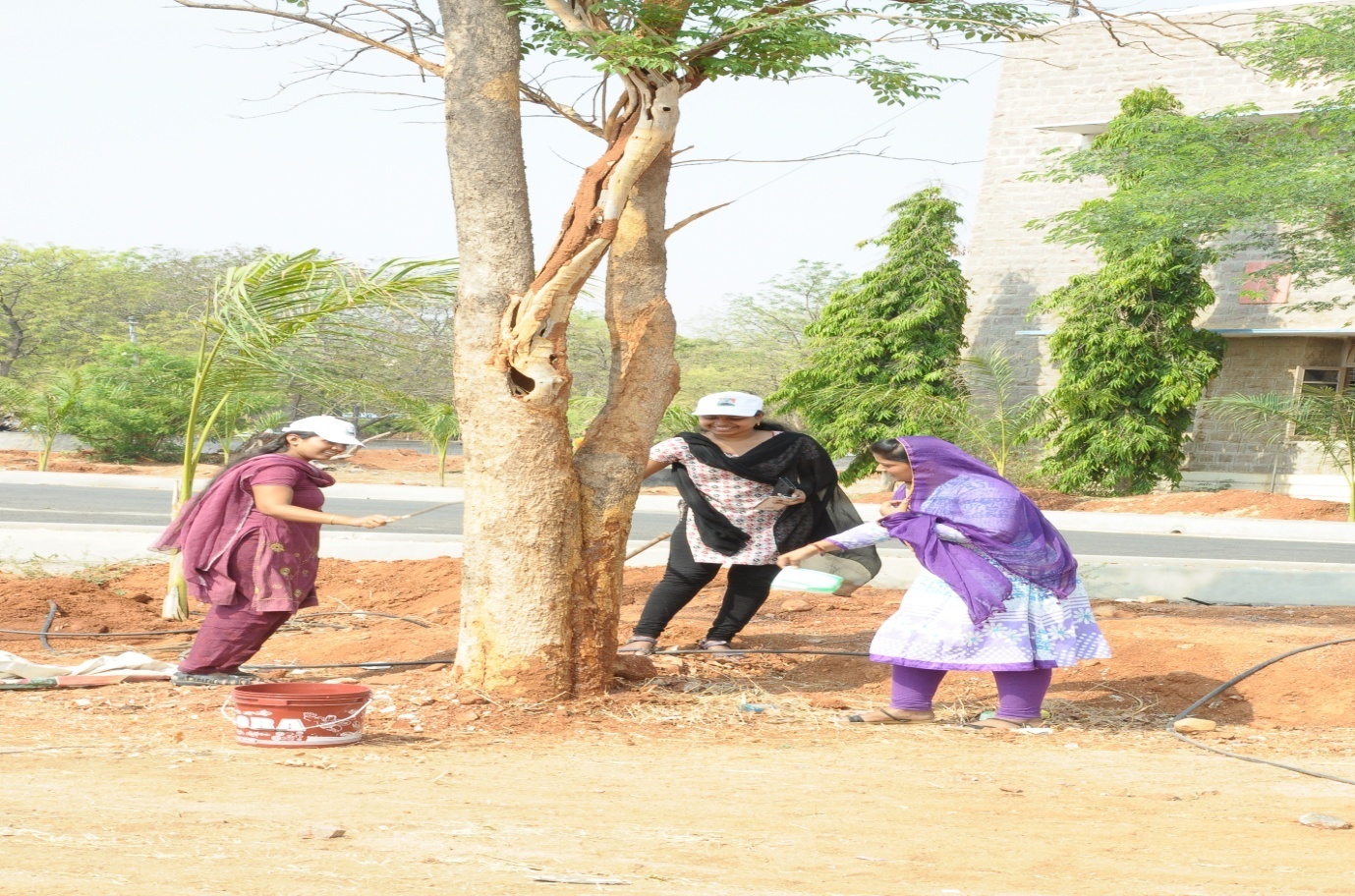 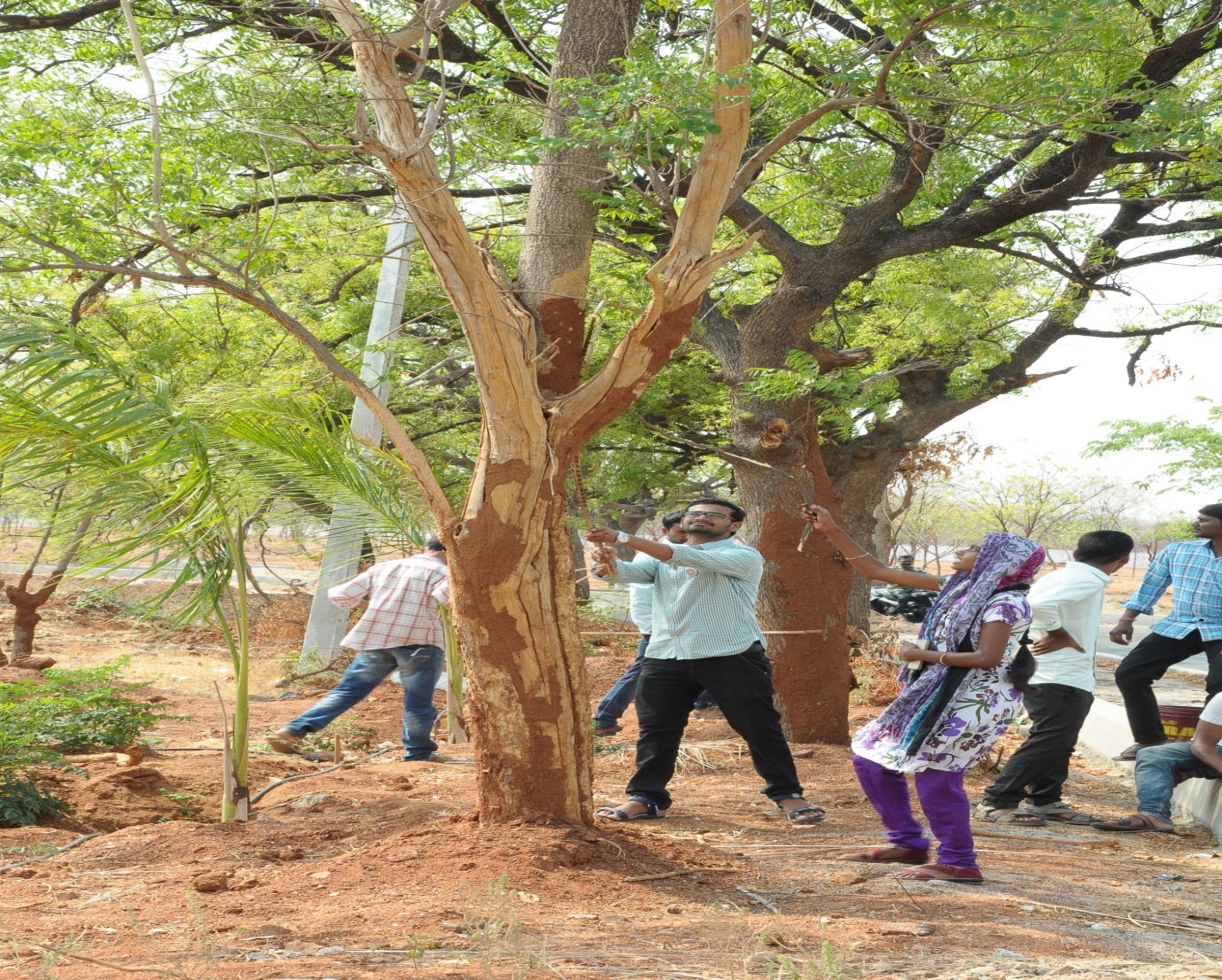 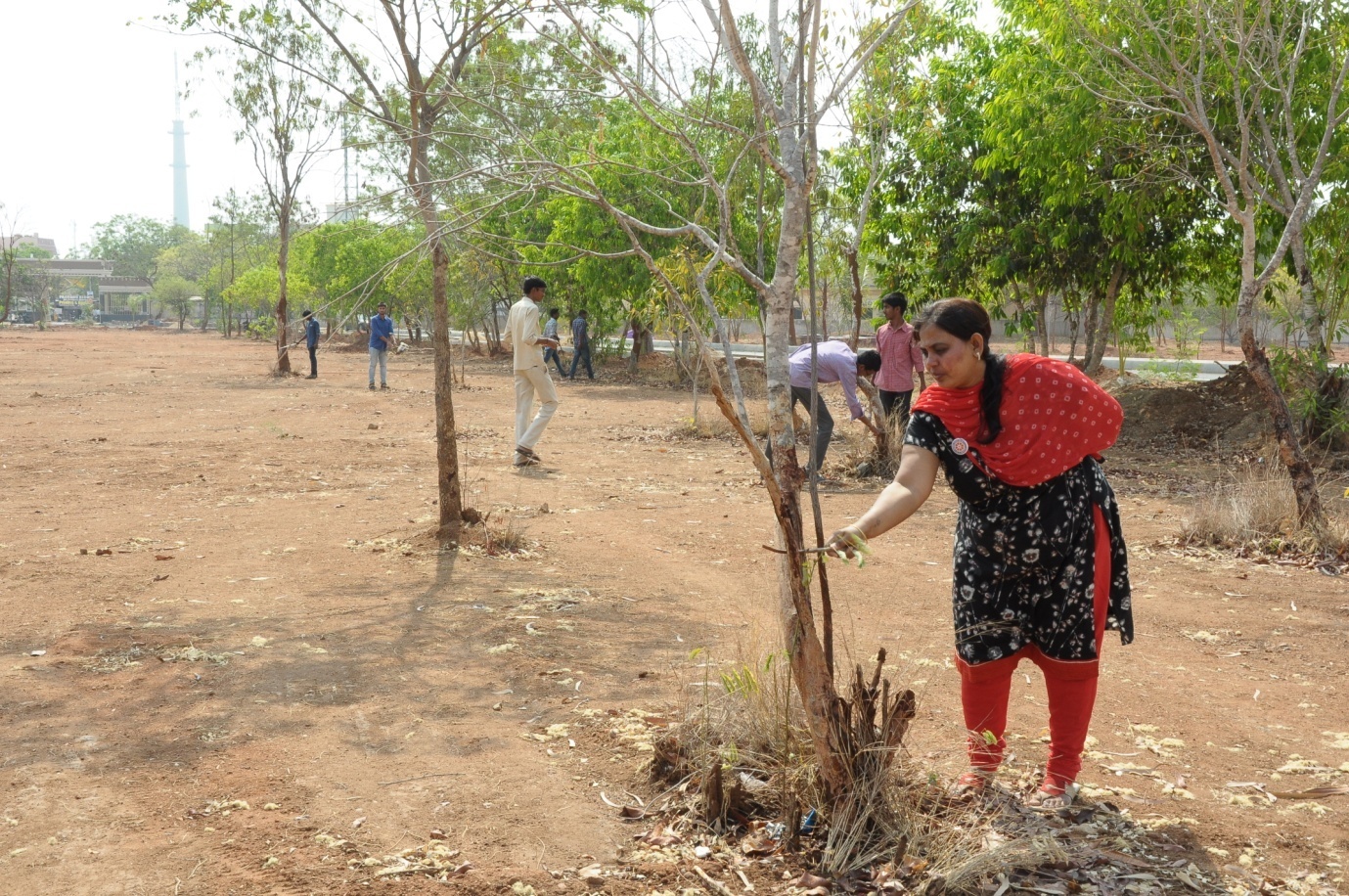 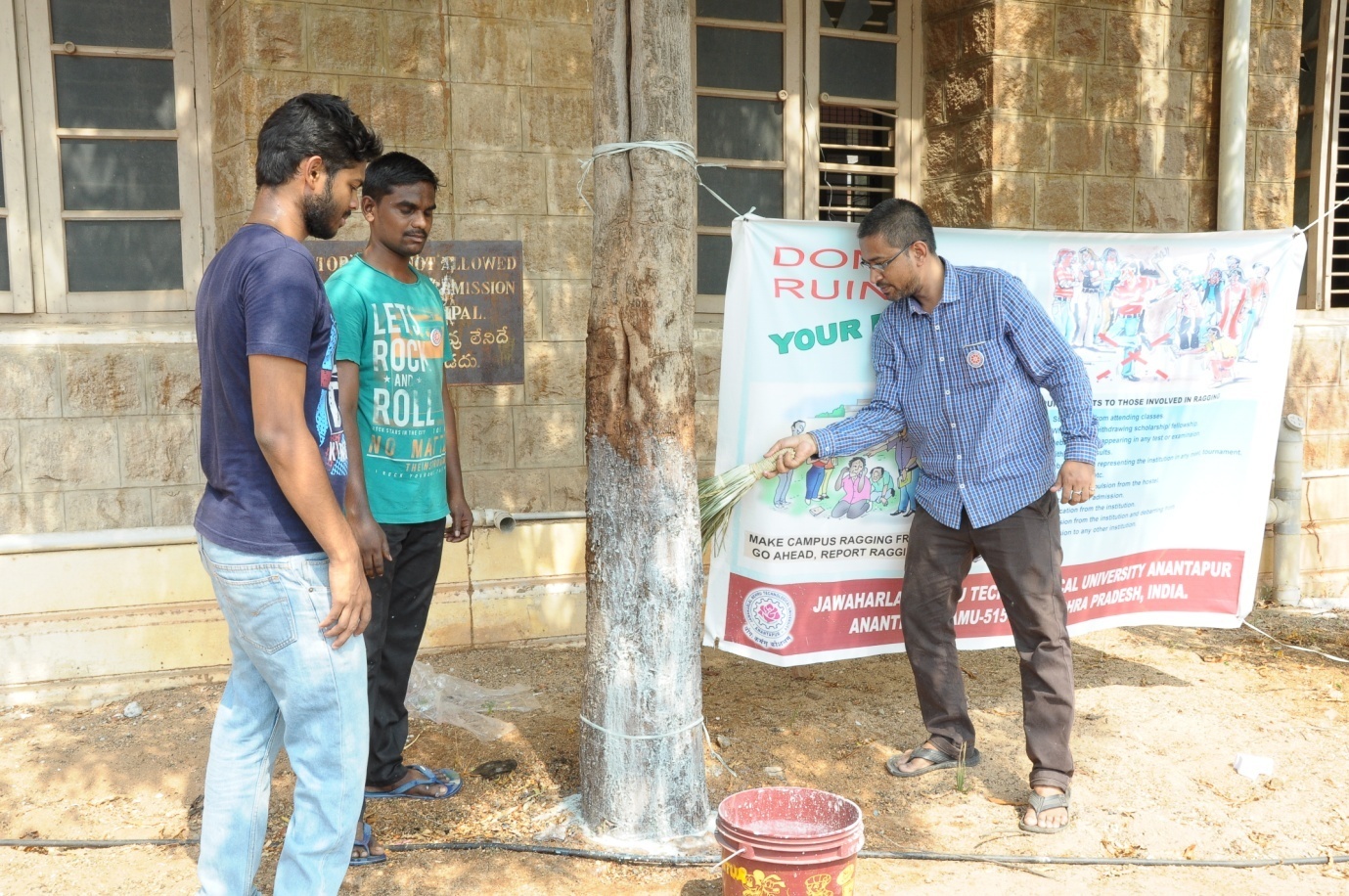 